MidYear assessment Leader Action PlanPlan Dates: _______________SECTION 1: DATA AND GOALS2018-2019 Schoolwide Accountability GoalRating: ___Current Data: 2018 MidYear assessment Scores-Orange denotes areas where the average is off goal by more than 10 points Green denotes areas where the average is meeting the goalMidYear assessment Scores:**Each number below shows the percentage of students who scored at the approaches, meets, and masters level based on their scale score. **Each number below shows the percentage of students who met their STAAR growth target on the MidYear assessment.  (4th & 5th grade STAAR growth target comes from the state, based on their performance from last year and their projected growth for this year. 3rd grade has no growth targets from the state.)Current Accountability scores based on MidYear assessment results: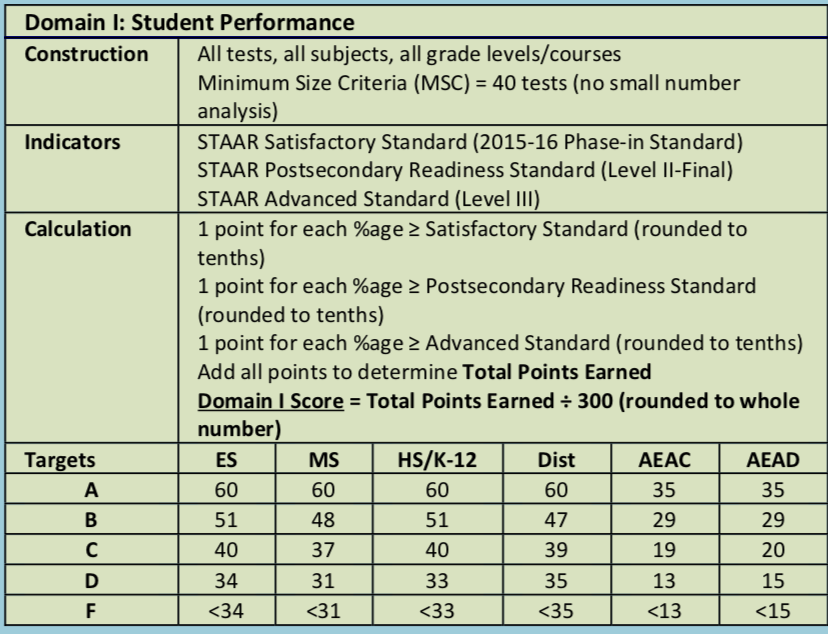 (_____________ (content) MidYear assessment Data by Teacher/Section:**Each number below shows the percentage of students performing at approaches, meets, and masters for each teacher by section.Out of Place Students for __________________ (content)**The below students are performing below their individual growth target given to them by the state for the 2019 STAAR, based on current MidYear assessment data. End of Plan Goal for ___________(your content area) by                         (end date): **At the next common assessment or benchmark, the following scores would be achieved based on this intervention plan:SECTION 2: ROOT CAUSE ANALYSIS AND ACTION Coaching Actions for Teachers: Teacher: _______________________Root cause: (what is the underlying issue(s) causing these results?)Teacher: _______________________Root cause: (what is the underlying issue(s) causing these results?)Teacher: _______________________Root cause: (what is the underlying issue(s) causing these results?)SECTION 3: PROGRESS MONITORING AND CELEBRATIONSRationale:Domain 1: ApproachesMeetsMasters2019 STAAR GoalDomain 2A:% of students meeting STAAR growth target2019 STAAR GoalApproachesMeetsMastersGrade/Content:Grade/Content:Grade/Content:Grade/Content:Grade/Content:Average:% Meeting Growth TargetGrade/Content:Grade/Content:Grade/Content:Grade/Content:Overall Average:Domain 1: ApproachesMeetsMasters2019 STAAR GoalCurrentDomain 2A:% of students meeting STAAR growth target2019 STAAR GoalCurrentTeacher/SectionApproachesMeetsMastersStudentSectionSTAAR Progress GoalMidYear AssessmentStudentSectionSTAAR Progress GoalMidYear assessmentStudentSectionSTAAR Progress GoalMidYear assessment StudentSectionSTAAR Progress GoalMidYear assessment StudentSectionSTAAR Progress GoalMidYear assessmentStudentSectionSTAAR Progress GoalMidYear assessment StudentSectionSTAAR Progress GoalMidYear assessment StudentSectionSTAAR Progress GoalMidYear assessment StudentSectionSTAAR Progress GoalMidYear assessmentDomain 1: ApproachesMeetsMasters2019 STAAR GoalCurrent RealityEnd of Plan Goal:Domain 2A:% of students meeting STAAR growth target2019 STAAR GoalCurrent RealityEnd of Plan Goal:Midpoint Check: (describe the checkpoint halfway through-when, where, how, etc?)General overview of Grade/Content Area performance:ApproachesMeetsMastersSchool GoalTeacher Overall Average:Teacher Section:Teacher Section:Teacher Section:Teacher Section:Teacher Section:Teacher ActionFrequencyCoaching Moves FrequencyApproachesMeetsMastersSchool GoalTeacher Overall Average:Teacher Section:Teacher Section:Teacher Section:Teacher Section:Teacher Section:Teacher ActionFrequencyCoaching Moves FrequencyApproachesMeetsMastersSchool GoalTeacher Overall Average:Teacher Section:Teacher Section:Teacher Section:Teacher Section:Teacher Section:Teacher ActionFrequencyCoaching Moves FrequencyMonitor & Maintain:Monitor & Maintain:Culture of Celebration:Longer term-Shorter term-